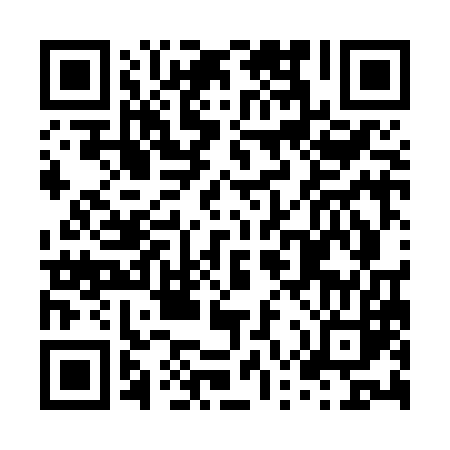 Prayer times for Apfeldorfhausen, GermanyWed 1 May 2024 - Fri 31 May 2024High Latitude Method: Angle Based RulePrayer Calculation Method: Muslim World LeagueAsar Calculation Method: ShafiPrayer times provided by https://www.salahtimes.comDateDayFajrSunriseDhuhrAsrMaghribIsha1Wed3:495:581:135:138:3010:302Thu3:465:561:135:138:3110:323Fri3:435:551:135:148:3210:354Sat3:415:531:135:148:3410:375Sun3:385:511:135:158:3510:396Mon3:355:501:135:158:3710:427Tue3:335:481:135:168:3810:448Wed3:305:471:135:168:3910:469Thu3:285:451:135:178:4110:4910Fri3:255:441:135:178:4210:5111Sat3:225:431:135:188:4310:5412Sun3:205:411:135:188:4510:5613Mon3:175:401:135:198:4610:5814Tue3:145:391:135:198:4711:0115Wed3:125:371:135:208:4811:0316Thu3:095:361:135:208:5011:0617Fri3:065:351:135:218:5111:0818Sat3:045:341:135:218:5211:1119Sun3:015:331:135:228:5311:1320Mon2:595:311:135:228:5511:1521Tue2:565:301:135:228:5611:1822Wed2:565:291:135:238:5711:2023Thu2:555:281:135:238:5811:2324Fri2:555:271:135:248:5911:2325Sat2:555:271:135:249:0011:2426Sun2:545:261:135:259:0211:2427Mon2:545:251:135:259:0311:2528Tue2:545:241:145:269:0411:2529Wed2:545:231:145:269:0511:2630Thu2:535:221:145:269:0611:2631Fri2:535:221:145:279:0711:27